Publicado en Zaragoza el 04/03/2021 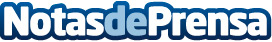 Aluvidal adapta los espacios de trabajo con su mobiliario de oficinaLa carpintería de aluminio cuenta con una amplia gama de mobiliario de oficina en aluminio para satisfacer las demandas de todos sus clientesDatos de contacto:Maria 976 16 58 92  Nota de prensa publicada en: https://www.notasdeprensa.es/aluvidal-adapta-los-espacios-de-trabajo-con-su Categorias: Interiorismo Aragón Consumo Oficinas http://www.notasdeprensa.es